                                                                                                            --                                                                                                                                                                                                                                                                                                                                                                                                 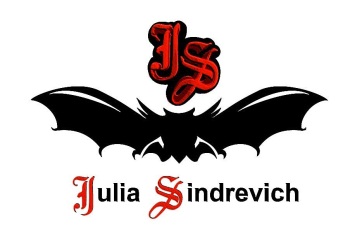 тел. (916) 544-44-44, e-mail: Juliasindrevich@yandex.ru    www.juliasindrevich.ruПрайс-лист АНТИДОТ_маскиУсл.обозначения:Возможно изготовление на заказ (сроки зависят от модели). Имеется в наличии.Продано.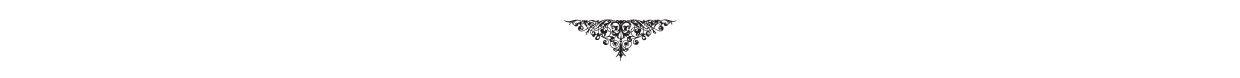 артикулМеркатоснаименование товарацена, рубМаска_снуд_01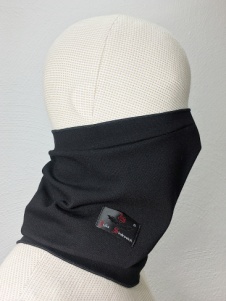 Маска на лицо с эргономичными вытачками, с одной центральной вытачкой на носу, эластичная, цвет черный, высота спереди 34см, сзади 27см, обхват 44см, растягивается до 52см, плотный трикотаж джерси вискоза+полиэстер+эластан, арт.044913050.Выполнена муляжным методом моделирования прямо на лице. За счет такого кутюрного подхода маска держится на лице без резинок, прорезей и др.неэстетичных креплений, не напоминает намордник, а вытачки и обработка швов несут функцию ребер жесткости, что позволяет маске сидеть на лице более надежно и эргономично.Можно носить на лице как маску, на шее как шарф-снуд, на голове как повязку и как шапочку-бини.Очень удобно в случае когда нужно одной рукой (другая, например, на руле) надеть маску на лицо. К примеру, едете вы в машине, маска у вас на шее в виде шарфа, на горизонте появляется доблестный проверяльщик масок, вы одним движением руки поднимаете ее на лицо и все - к вам никаких претензий по поводу нарушений выхода из дома без маски! Так же поступаете с шапочкой-бини - просто опускаете ее на лицо, и она превращается в маску!Унисекс - подойдет как девушкам, так и юношам. 500Маска_снуд_02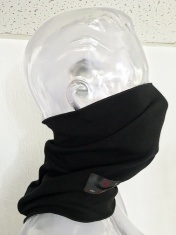 Маска на лицо с эргономичными вытачками, с одной центральной вытачкой на носу, эластичная, цвет черный, высота 30см, обхват 45см, растягивается до 54см, плотный трикотаж джерси вискоза+полиэстер+эластан, арт.044913050.500Маска_снуд_03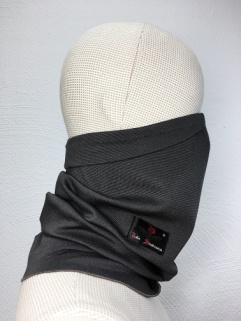 Маска на лицо с эргономичными вытачками, с двумя боковыми вытачками на носу (что позволяет без проблем носить мотошлем - в местах прилегания мотошлема не должно быть швов), эластичная, цвет серый, высота спереди 39см, сзади 33см, обхват 46см, растягивается до 55см, плотный трикотаж джерси вискоза+полиэстер+эластан,  арт.044570011.500Маска_снуд_04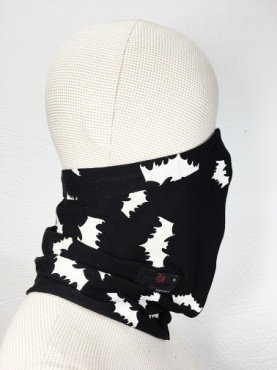 Маска на лицо с эргономичными вытачками, эластичная, цвет черный с белыми летучими мышами, высота спереди 30см, сзади 23см, обхват 44см, растягивается до 50см, тонкий трикотаж хлопок.Можно носить на лице как маску, на шее как шарф-снуд.400Маска_снуд_05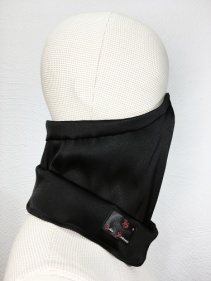 Шелковая маска на лицо с эргономичными вытачками, с одной центральной вытачкой на носу, со складкой-воротником внизу, цвет черный, высота спереди 24см, сзади 12см, обхват 51см, растягивается до 56см, плотный натуральный шелк с эластаном, арт.0550-14629.Премиальный уровень качества - ручная обработка швов haute couture, вшитый пластиковый держатель для носа, шикарное ощущение на лице натуральных шелковых волокон.Можно носить на лице как маску, на шее как шарф-снуд.1500Маска_снуд_06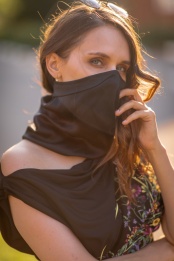 Тонкая шелковая маска на лицо с эргономичными вытачками, с одной центральной вытачкой на носу, цвет черный, высота спереди 33см, сзади 28см, обхват 47см, растягивается до 52см, тонкий натуральный шелк с эластаном. Премиальный уровень качества, шикарное ощущение на лице натуральных шелковых волокон. Возможно свободно дышать сквозь тонкий натуральный шелк.Можно носить на лице как маску, на шее как шарф-снуд.900Маска-забрало_01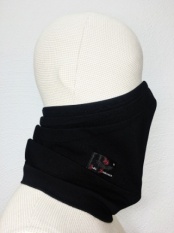 Маска-забрало на лицо с рельефными складками, с одной центральной вытачкой на носу, эластичная, цвет черный, высота спереди 29см, сзади 12см, обхват 45см, растягивается до 54см, плотный трикотаж джерси вискоза+полиэстер+эластан, арт.044913050. 500Маска-забрало_02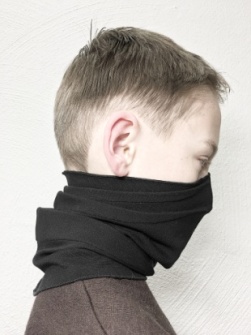 Маска-забрало подростковая с рельефными складками, с одной центральной вытачкой на носу, эластичная, цвет черный, высота спереди 32см, сзади 15см, обхват 42см,  растягивается до 48см, плотный трикотаж джерси вискоза+полиэстер+эластан, арт.044913050.450Маска_забрало_03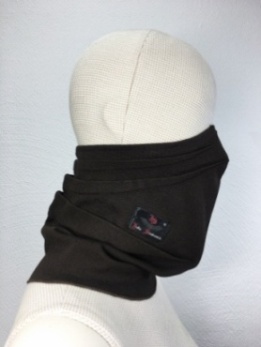 Маска-забрало на лицо с рельефными складками, с двумя боковыми вытачками на носу (что позволяет без проблем носить мотошлем - в местах прилегания мотошлема не должно быть швов), эластичная, цвет темный шоколад, высота спереди 36см, сзади 20см, обхват 49см, растягивается до 58см, плотный трикотаж джерси вискоза, арт.04468631. 500Маска_забрало_04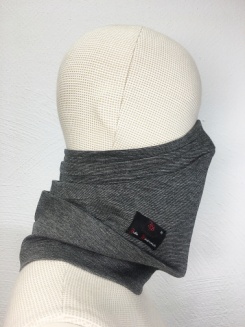 Маска-забрало на лицо с рельефными складками, с одной центральной вытачкой на носу, эластичная, цвет серый меланж, высота спереди 30см, сзади 16см, обхват 45см,  растягивается до 52см, трикотаж джерси вискоза, арт.I12-107.500Маска_забрало_05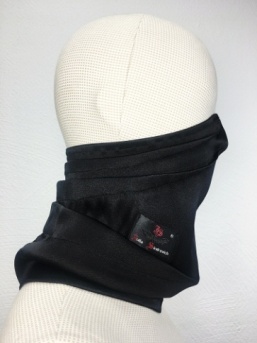 Шелковая маска-забрало на лицо с рельефными складками, с одной центральной вытачкой на носу, цвет черный, высота спереди 37см, сзади 17см, обхват 42см, растягивается до 44см, плотный натуральный шелк с эластаном, арт.0550-14629.Премиальный уровень качества - ручная обработка швов, вшитый держатель для носа, шикарное ощущение на лице натуральных шелковых волокон.1500Маска_забрало_06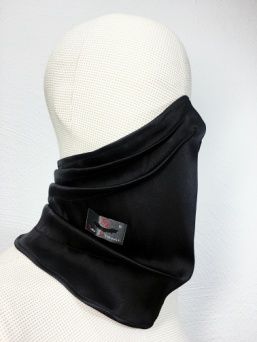 Маска-забрало на лицо с рельефными складками, с одной центральной вытачкой на носу, цвет черный, высота спереди 28см, сзади 12см, обхват 51см, растягивается до 54см, плотный натуральный шелк с эластаном, арт.0550-14629.Премиальный уровень качества - ручная обработка швов, вшитый держатель для носа, шикарное ощущение на лице натуральных шелковых волокон.1500Маска_ожерелье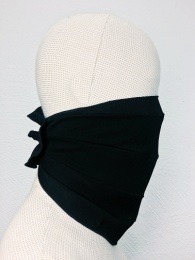 Маска женская с ЮЛОЙ/YULA, эластичная, цвет черный, обхват 42см, растягивается до 48см, плотный трикотаж с эластаном.Можно носить на лице как маску, на шее как ожерелье, на голове как повязку.300Повязка_черн_19см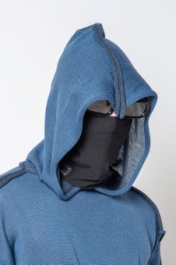 Повязка на голову, маска на лицо с прорезями для ушей, эластичная, цвет черный, высота 19см, обхват 46см, растягивается до 58см, (2шт - плотный трикотаж с эластаном, 2шт - х/б трикотаж). Итого: 4шт.Унисекс - подойдет как девушкам, так и юношам.Можно носить как на голову, так и на лицо, как защитную маску от пыли, коронавируса и др.400х4